МУНИЦИПАЛЬНОЕ АВТОНОМНОЕ учреждение   культуры ДОПОЛНИТЕЛЬНОГО ОБРАЗОВАНИЯ «Киевская детская школа искусств»КЕЙС«Опыт реализации ситуационного наставничества в рамках подготовки к Муниципальному конкурсу профессионального мастерства «Сердце отдаю детям 2024»Наставник: Чищенко Наталья Федоровна, руководитель МОЦ ДО Ялуторовского района, педагог ДО Наставляемый: Жилина Ксения Владимировна, преподаватель отделения «Графический дизайн»Форма наставничества: «ситуационное»С.Киева 2024Цель Наставничества: участие преподавателя Жилиной Ксении Владимировны под руководством наставника в Муниципальном конкурсе профессионального мастерства «Сердце отдаю детям 2024»На подготовительном этапе Наставничества была проведена диагностика затруднений наставляемого преподавателя, выбор форм работы для оказания необходимой помощи на основе анализа выявленных потребностей, составлен график консультаций. Наставником и наставляемым были рассмотрены следующие нормативные документы: - Положение о Муниципальном конкурсе профессионального мастерства «Сердце отдаю детям 2024»-Дополнительна общеобразовательная общеразвивающая программа «Графический дизайн» Следующим этапом была последовательная помощь в подготовке к этапам конкурса:- создание видео-визитки «Послание педагогическому сообществу»;- работа над презентацией;-подготовка творческого эссе о педагогической деятельности;- подготовка к открытому уроку (план-конспект урока).На заключительном этапе состоялось достойное участие преподавателя Жилиной Ксении Владимировны в Муниципальном конкурсе профессионального мастерства «Сердце отдаю детям 2024». Лауреат I степени.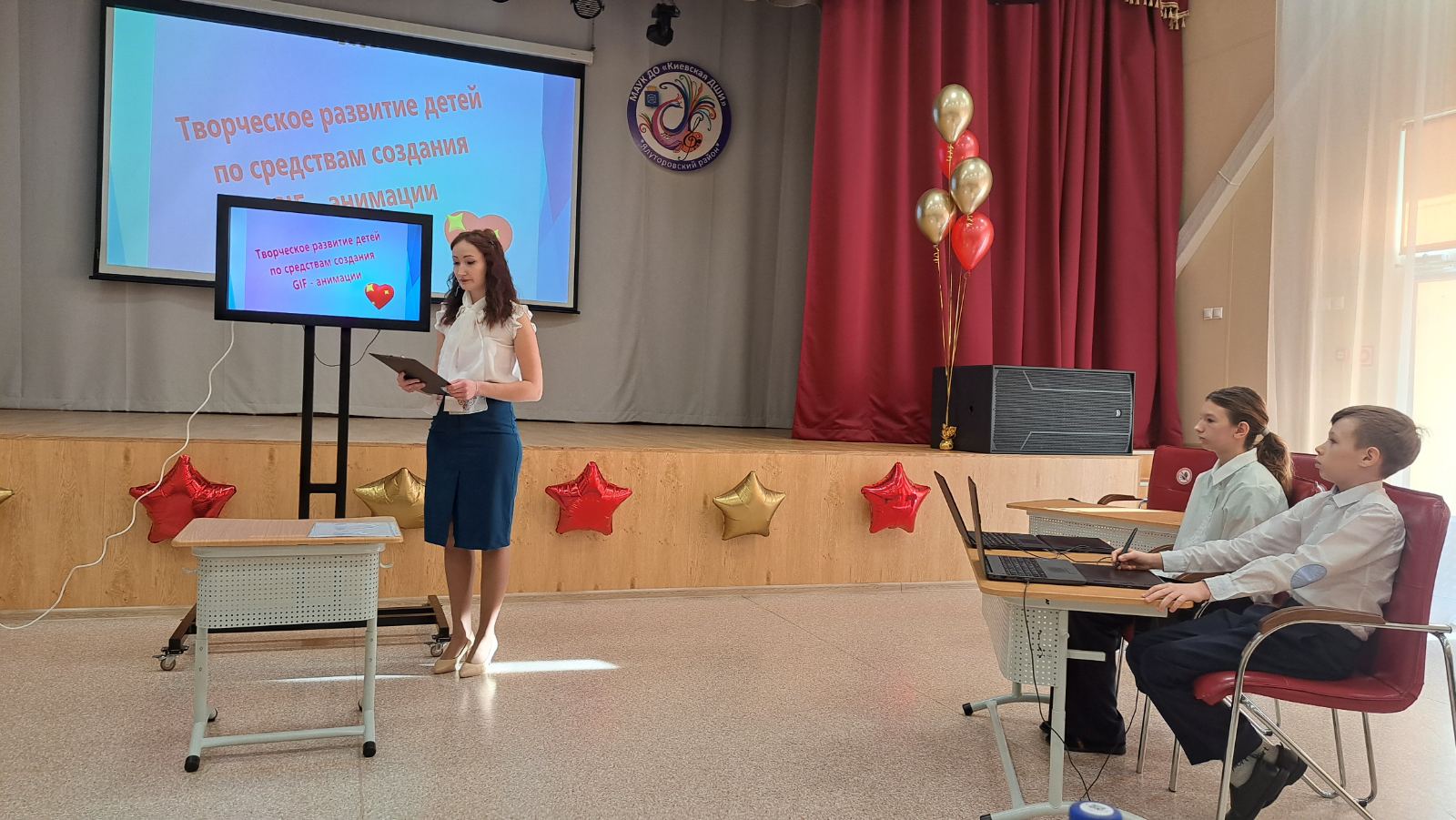 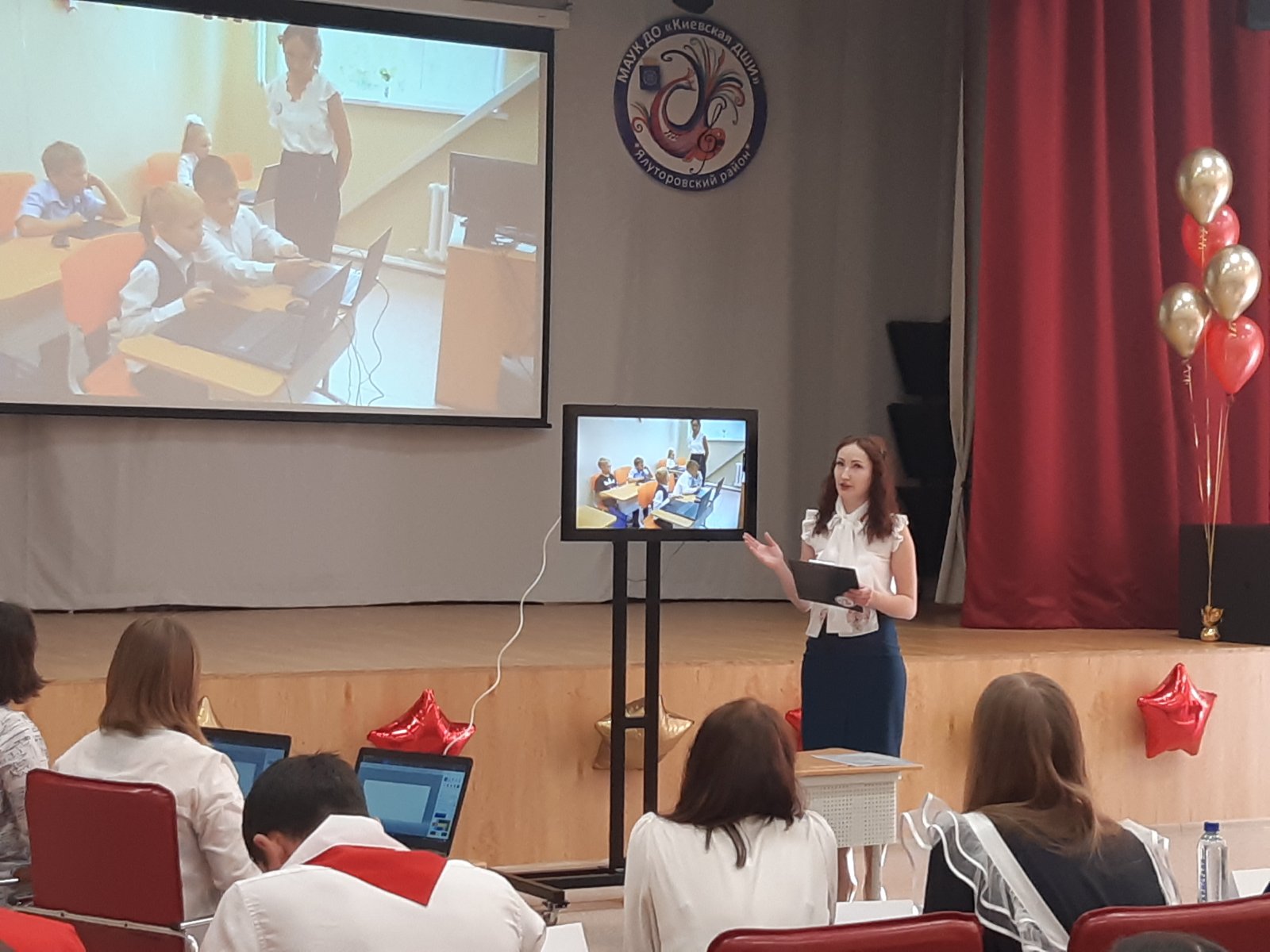 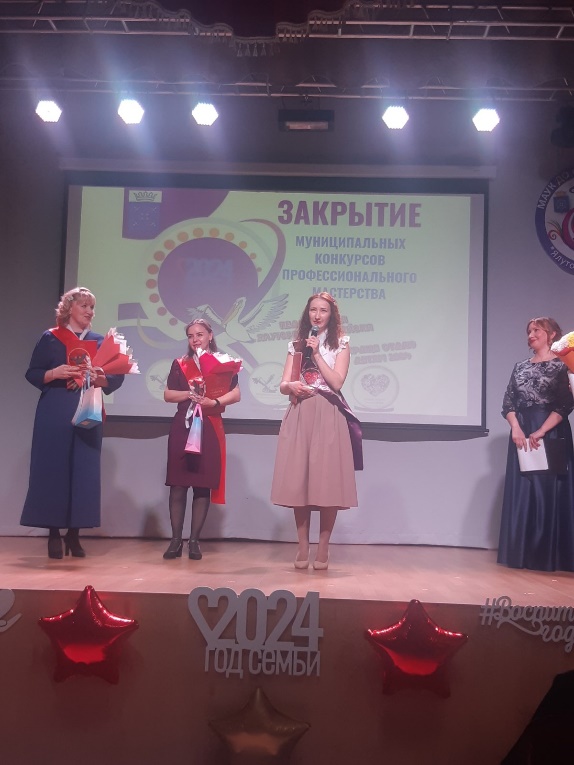 